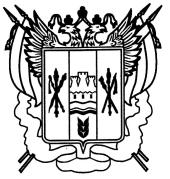 РОССИЙСКАЯ ФЕДЕРАЦИЯАДМИНИСТРАЦИЯВЕРХНЕСЕРЕБРЯКОВСКОГО СЕЛЬСКОГО ПОСЕЛЕНИЯЗИМОВНИКОВСКОГО  РАЙОНАРОСТОВСКОЙ  ОБЛАСТИПОСТАНОВЛЕНИЕ№1015.02. 2017г.                                                     сл. Верхнесеребряковка                                                                                           « О создании  комиссии по предупреждению    и ликвидации чрезвычайных ситуаций,    обеспечению пожарной безопасности и    безопасности на  водных объектах при    Администрации Верхнесеребряковского    сельского поселения»В соответствии с постановлением Правительства Российской Федерации от 30.12.2003 № 794 «О единой государственной системе предупреждения и ликвидации чрезвычайных ситуаций», постановлением Администрации Ростовской области от 01.03.2006 № 64 «О территориальной (областной) подсистеме единой государственной системы предупреждения и ликвидации чрезвычайных ситуаций», в целях координации и совершенствования работы по предупреждению и ликвидации чрезвычайных ситуаций муниципального характера и обеспечению пожарной безопасности на территории Верхнесеребряковского сельского поселения, руководствуясь ст.31,п.1,п.п.10,29 Устава муниципального образования «Верхнесеребряковское сельское поселение»ПОСТАНОВЛЯЮ:1. Утвердить положение о комиссии  по предупреждению и ликвидации чрезвычайных ситуаций, обеспечению пожарной безопасности и безопасности на водных объектах при Администрации Верхнесеребряковского сельского поселения (приложение 1).2. Утвердить состав комиссии по предупреждению и ликвидации чрезвычайных ситуаций, обеспечению пожарной безопасности и безопасности на водных объектах при Администрации Верхнесеребряковского сельского поселения (приложение 2).          3. Утвердить функциональные обязанности членов комиссии по предупреждению и ликвидации чрезвычайных ситуаций, обеспечению пожарной безопасности и  безопасности на  водных объектах при Администрации Верхнесеребряковского сельского поселения» (приложение 3).          4.   Считать утратившим силу постановления Администрации Верхнесеребряковского сельского поселения №38 от 16.06.2010 года5. Контроль над исполнением постановления возложить на специалиста Верхнесеребряковского сельского поселения В.А.КлючкоГлава Верхнесеребряковскогосельского поселения 						Ю.В.СорокинПОЛОЖЕНИЕо комиссии по предупреждению и ликвидации чрезвычайных ситуаций, обеспечению пожарной безопасности  и безопасности на водных объектах при Администрации Верхнесеребряковского сельского поселения1. Общие положения1.1. Комиссия по предупреждению и ликвидации чрезвычайных ситуаций, обеспечению пожарной безопасности и безопасности на водных объектах при Администрации Верхнесеребряковского сельского поселения (далее – комиссия), создается в целях реализации государственной политики в области предупреждения и ликвидации природных и техногенных чрезвычайных ситуаций муниципального характера (далее – чрезвычайная ситуация), обеспечения пожарной безопасности, поиска и спасения людей на водоемах Верхнесеребряковского сельского поселения.1.2. Комиссия в своей деятельности руководствуется Конституцией Российской Федерации, федеральными конституционными законами, федеральными законами, указами и распоряжениями Президента Российской Федерации, постановлениями и распоряжениями Правительства Российской Федерации, областными законами, указами и распоряжениями Главы Администрации (Губернатора), Ростовской области, постановлениями и распоряжениями Администрации Ростовской области, Решениями Собрания депутатов и постановлениями (распоряжениями) Главы Верхнесеребряковского сельского поселения регулирующими вопросы предупреждения и ликвидации чрезвычайных ситуаций, обеспечения пожарной безопасности, поиска и спасения людей на водоемах, Верхнесеребряковского сельского поселения, а также настоящим Положением.1.3. Комиссия осуществляет свою деятельность во взаимодействии с территориальными органами федеральных органов исполнительной власти, районными органами исполнительной власти, сельскими поселениями, заинтересованными организациями и общественными объединениями.                             2. Основные задачи комиссииОсновными задачами комиссии являются:2.1. Разработка предложений по реализации на территории Верхнесеребряковского сельского поселения единой государственной политики в сфере предупреждения и ликвидации чрезвычайных ситуаций, обеспечения пожарной безопасности, поиска и спасения людей на водоемах Верхнесеребряковского сельского  поселения2.2. Координация деятельности органов управления и сил единой государственной системы предупреждения и ликвидации чрезвычайных ситуаций.2.3. Обеспечение согласованности действий территориальных органов федеральных органов исполнительной власти, органов местного самоуправления муниципального района, сельских поселений и организаций при решении вопросов в сфере предупреждения и ликвидации чрезвычайных ситуаций, обеспечения пожарной безопасности, поиска и спасения людей на водоемах Верхнесеребряковского сельского поселения.                                          3. Функции комиссииКомиссия с целью выполнения возложенных на нее задач осуществляет следующие функции:3.1. Разрабатывает и вносит Главе Верхнесеребряковского сельского поселения предложения по развитию и обеспечению функционирования районного звена Верхнесеребряковского сельского поселения подсистемы единой государственной системы предупреждения и ликвидации чрезвычайных ситуаций.3.2. Осуществляет контроль за планированием и проведением на территори и Верхнесеребряковского сельского поселения мероприятий по предупреждению, ликвидации чрезвычайных ситуаций, обеспечению пожарной безопасности, поиску и спасению людей на водоемах Верхнесеребряковского сельского поселения.3.3. Осуществляет контроль за организацией сбора и обменом информацией по вопросам предупреждения и защиты территории и населения района от чрезвычайных ситуаций, обеспечения пожарной безопасности, поиска и спасения людей на водоемах Верхнесеребряковского сельского поселения, а также за обеспечением своевременного оповещения и информирования населения о возникновении (угрозе возникновения) чрезвычайных ситуаций.3.4. Осуществляет контроль за подготовкой и содержанием в готовности необходимых сил и средств для защиты территории Верхнесеребряковского сельского поселения и населения района от чрезвычайных ситуаций, пожаров, поиска и спасения людей на водоемах, Верхнесеребряковского сельского поселения, обучением населения способам защиты и действиям в указанных ситуациях.3.5. В ходе проведения работ по предупреждению и ликвидации последствий чрезвычайных ситуаций и пожаров организует и осуществляет взаимодействие с территориальными органами федеральных органов исполнительной власти, комиссиями по предупреждению и ликвидации чрезвычайных ситуаций и обеспечению пожарной безопасности сельских поселений, организаций, предприятий, учреждений и правоохранительными органами.3.6. В ходе проведения работ по предупреждению и ликвидации последствий чрезвычайных ситуаций и пожаров организует и осуществляет взаимодействие с территориальными органами федеральных органов исполнительной власти, комиссиями по предупреждению и ликвидации чрезвычайных ситуаций и обеспечению пожарной безопасности сельских поселений, организаций, предприятий, учреждений и правоохранительными органами.             3.7. Готовит и вносит Главе Верхнесеребряковского сельского поселения предложения о введении на территории поселения: а) режима повышенной готовности – при угрозе возникновения чрезвычайных ситуаций;б) режима чрезвычайной ситуации – при возникновении и ликвидации чрезвычайных ситуаций;в) особого противопожарного режима – в случае повышенной пожарной опасности.            3.8. Организует работу по выполнению требований по предупреждению чрезвычайных ситуаций на потенциально опасных объектах и объектах жизнеобеспечения и контролю за готовностью организаций, осуществляющих транспортировку, переработку, хранение нефти и нефтепродуктов, к ликвидации аварийных разливов.3.9. Взаимодействует с эвакуационной комиссией Верхнесеребряковского сельского поселения по вопросам планирования и организации эвакуации населения, размещения принимаемого эвакуированного населения.3.10. Организует и координирует работу органов местного самоуправления, заинтересованных организаций, учреждений и предприятий по сбору информации об ущербе от чрезвычайных ситуаций и пожаров, определению его размеров и подготовке документов по его обоснованию.Готовит предложения Главе Верхнесеребряковского сельского поселения для принятия необходимых мер по возмещению ущерба от чрезвычайных ситуаций и пожаров.3.11. Организует работу по подготовке и представлению предложений, аналитических и информационно-справочных материалов Главе Верхнесеребряковского сельского поселения, а также рекомендаций по вопросам защиты территории и населения района от чрезвычайных ситуаций, обеспечения пожарной безопасности, поиска и спасения людей на водоемах Верхнесеребряковского сельского поселения.                                               4. Права комиссииКомиссия в пределах своей компетенции имеет право:4.1. Рассматривать на своих заседаниях вопросы предупреждения и ликвидации чрезвычайных ситуаций и обеспечения пожарной безопасности, поиска и спасения людей на водных объектах Верхнесеребряковского сельского поселения.4.2. Запрашивать у территориальных органов исполнительной власти,  на территории Верхнесеребряковского сельского поселения организаций и общественных объединений необходимые материалы и информацию.4.3. Создавать рабочие группы, в том числе постоянно действующие, из числа членов комиссии, представителей органов Верхнесеребряковского сельского поселения и заинтересованных организаций по направлениям деятельности комиссии, определять полномочия и порядок работы этих групп.4.4. Вносить в установленном порядке Главе Верхнесеребряковского  сельского  поселения предложения по вопросам, входящим в компетенцию комиссии и требующим его решения.                                             5. Состав комиссии 5.1. Председателем комиссии является Глава Верхнесеребряковского сельского поселения, который руководит деятельностью комиссии и несет ответственность за выполнение возложенных на нее задач.5.2. Состав комиссии утверждается постановлением Главы Верхнесеребряковского сельского поселения                                   6. Организация работы комиссии6.1. Комиссия осуществляет свою деятельность в соответствии с планом работы, разрабатываемым отделом ГО, ЧС и МР Администрации Зимовниковского района (далее отдел ГО, ЧС) на основании соответствующих предложений территориальных органов федеральных органов исполнительной власти, органов местного самоуправления муниципального района, принимаемым на заседании комиссии и утверждаемым ее председателем. Заседания комиссии проводятся по мере необходимости, но не реже одного раза в квартал.При угрозе возникновения (возникновении) чрезвычайной ситуации проводятся внеплановые (внеочередные) заседания.6.2. Заседания комиссии проводит председатель или по его поручению один из его заместителей.Заседание комиссии считается правомочным, если на нем присутствуют не менее половины ее членов.Члены комиссии принимают участие в ее заседаниях без права замены. В случае отсутствия члена комиссии на заседании он имеет право представить свое мнение по рассматриваемым вопросам в письменной форме.При необходимости в соответствии с рассматриваемыми вопросами на заседание комиссии приглашаются руководители заинтересованных органов государственной власти, учреждений.6.3. Подготовка необходимых материалов к заседанию комиссии осуществляется органами, Администрацией района, к ведению которых относятся вопросы, включенные в повестку дня заседания.Материалы должны быть представлены в комиссию (секретарю комиссии) не позднее чем за 3 дня до даты проведения планового заседания. При проведении внепланового (внеочередного) заседания комиссии по рассмотрению внезапно возникшей чрезвычайной ситуации документы представляются к началу его проведения.Повестку дня заседания составляет секретарь комиссии, утверждает председатель комиссии.6.4. Решения комиссии принимаются простым большинством голосов присутствующих на заседании членов комиссии. В случае равенства голосов решающим является голос председателя комиссии.Решения комиссии оформляются в виде протоколов, которые подписываются председателем комиссии или его заместителем, председательствующим на заседании, а при необходимости – в виде проектов распоряжений и постановлений Главы Верхнесеребряковского сельского поселения, которые вносятся в установленном порядке.6.5. Решения комиссии, принимаемые в соответствии с ее компетенцией, являются обязательными для всех органов местного самоуправления муниципальных образований на территории Верхнесеребряковского сельского поселения. 6.6. Организационно-техническое обеспечение деятельности комиссии и подготовку ее заседаний осуществляет отдел ГО, ЧС Администрации района.                                                                  Составкомиссии по предупреждению и ликвидации чрезвычайных ситуаций, обеспечению пожарной безопасности  и безопасности на водных объектах при Администрации Верхнесеребряковского сельского поселения1 председатель комиссии         - Сорокин Ю.В- глава Верхнесеребряковского сельского поселения2 заместитель председателя         - Кандаурова Е.В.- главный специалист по правовой и кадровой работе3 секретарь комиссии         - Ключко В.А - специалист Верхнесеребряковского сельского поселения Члены комиссии:- директор ООО «Родина»                                               - Максименко А.В- руководитель КФХ                                                         - Кулишов К.Ю.- директор МБОУ                                                              - Гречко Н.Г.- заведующая ФАП                                                            - Кухта В.И.- капитан полиции ОМВД                                                 - Подорогин А.Н- главный инженер СПК «Верхоломовский                    - Бессалов В.И.- директор МУК КДЦ ВСП                                               - Чекрыгин А.И.-дружинник «Казачей дружины»                                      - Ляшенко А.Н.капитан полиции ОМВД                                                  Подорогин А.НПриложение № 1к постановлению АдминистрацииВерхнесеребряковского сельского поселенияот 15.02.2017 г. № 10Приложение № 2к постановлению АдминистрацииВерхнесеребряковского сельского поселенияот 15.02.2017 г. № 10                                                                                Приложение №3к постановлению АдминистрацииВерхнесеребряковского сельского поселенияот 15.02.2017 г. № 10Функциональные обязанности членов комиссиипо предупреждению и ликвидации чрезвычайных ситуацийи обеспечению пожарной безопасностиВерхнесеребряковского сельского поселения1. Функциональные обязанности председателя комиссии по предупреждению и ликвидации чрезвычайных ситуаций и обеспечению пожарной безопасностиПредседатель комиссии по предупреждению и ликвидации чрезвычайных ситуаций и обеспечению пожарной безопасности (далее – КЧС и ПБ) несет персональную ответственность за выполнение возложенных задач, организацию работы КЧС и ПБ и ее готовность к действиям в условиях чрезвычайной ситуации (далее – ЧС).Он обязан:В повседневной деятельности:- руководить разработкой годового Плана работы КЧС и ПБ;- руководить разработкой Плана действий по предупреждению и ликвидации последствий чрезвычайных ситуаций в Верхнесеребряковском сельском поселении, принимать участие в его корректировке;- проводить заседания, проверки, экспертизы и другие мероприятия, связанные с безаварийным функционированием хозяйства поселения;- руководить подготовкой членов КЧС и ПБ к действиям в экстремальных ситуациях и обеспечивать их постоянную готовность к ликвидации последствий возможных аварий, катастроф и стихийных бедствий;- обеспечивать взаимодействие с управлениями, ведомствами и другими организациями, а также привлекаемыми органами и силами;- организовывать управление силами и средствами ЧС (бедствия);- контролировать деятельность предприятий, учреждений и организаций на территории поселения независимо от ведомственной подчиненности по вопросам снижения опасности возникновения аварий, катастроф и стихийных бедствий, возможного ущерба от них и готовности к ликвидации их последствий;- принимать участие в решении вопросов о целесообразности размещения на территории поселения объектов, потенциально опасных для жизни и здоровья населения и природной среды;- привлекать к работе КЧС и ПБ по ликвидации ЧС необходимых специалистов;- доводить до вышестоящих органов предложения и рекомендации по вопросам предотвращения аварий, катастроф и стихийных бедствий, организовать защиту и жизнеобеспечение населения в ЧС;- проводить систематические тренировки по оповещению и сбору личного состава КЧС и ПБ (в дневное и ночное время).При угрозе чрезвычайных ситуаций:- организовывать оповещение населения об угрозе возникновения ЧС;- принимать экстренные меры по защите населения, оказанию помощи пострадавшим, локализации ЧС (аварий), - организовывать ведение разведки всех видов и высылать оперативную группу на место ЧС;- определять возможные масштабы бедствия, размеры ущерба, прогнозировать последствия исходя из предложений специалистов и членов комиссий;- обеспечивать управление силами и средствами на месте ЧС (аварий);- осуществлять контроль за привлечением необходимых сил и средств согласно плану взаимодействия;- доводить информацию до заинтересованных организаций и населения о положении дел и результатах работы по ликвидации последствий аварий, катастроф и стихийных бедствий;- выявлять причины аварий (катастроф) совместно со специалистами комиссии по административному и техническому расследованию;- организовывать аварийно-спасательные и другие неотложные работы (далее АС и ДНР) и руководить их проведением.При возникновении ЧС:- организовывать оповещение населения о ЧС;- производит доклад главе муниципального образования Зимовниковский район или его заместителю о факте ЧС и складывающейся обстановке;- принимать экстренные меры по защите населения, оказанию помощи пострадавшим и локализации аварии;- принимать решение на организацию и проведение эвакуационных мероприятий;- определять масштабы бедствия, размеры ущерба, прогнозировать последствия исходя из предложений специалистов и членов комиссий;- обеспечивать управление силами и средствами на месте происшествия;- осуществлять контроль за привлечением необходимых сил и средств согласно плану взаимодействия;- доводить информацию до заинтересованных организаций и населения о положении дел и результатах работы по ликвидации последствий аварий, катастроф и стихийных бедствий;- выявлять причины аварий (катастроф) совместно со специалистами комиссии по административному и техническому расследованию;- организовывать АС и ДНР и осуществлять руководство их проведением;- организовывать работу комиссии по оценке ущерба от ЧС и подготовке документов по его компенсации.председатель комиссии:                                                         Сорокин Ю.В - глава Верхнесеребряковского                                                                                сельского поселения                                    2. Функциональные обязанности заместителя председателя КЧС и ПБЗаместитель председателя КЧС и ПБ подчиняется председателю КЧС и ПБ, а в случае его отсутствия выполняет его обязанности и несет персональную ответственность за выполнение задач, организацию работы Комиссии и ее готовность.Он обязан:В повседневной деятельности:- принимать участие в составлении плана действий по предупреждению и ликвидации чрезвычайных ситуаций поселения с учетом прогноза аварий, катастроф, стихийных бедствий;- организовывать выполнение мероприятий по предотвращению и ликвидации последствий крупных аварий, стихийных бедствий и руководить подчиненными службами;- контролировать готовность и совершенствование подготовки органов управления и служб;- координировать действия органов управления по предупреждению чрезвычайных ситуаций.При угрозе ЧС:- прибыть на заседание КЧС и ПБ или к месту угрозы чрезвычайной ситуации;- уяснить и оценить обстановку, доложить предварительное решение председателю КЧС и ПБ поселения;- оценить масштабы возможной ЧС, размеры ущерба и последствий ЧС, аварии, катастрофы или стихийного бедствия;- лично и через членов КЧС и ПБ осуществлять контроль за подготовкой и выполнением АС и ДНР в районе бедствия;- при необходимости привлекать специалистов, а также силы и средства, не предусмотренные планом;- готовить свои данные об обстановке для принятия решения на предупреждение и ликвидацию ЧС.При возникновении ЧС:- прибыть на заседание КЧС и ПБ или к месту ЧС;- уяснить и оценить обстановку, доложить предварительное решение председателю КЧС и ПБ поселения;- оценить масштабы происшествия, размеры ущерба и последствий аварии, катастрофы или стихийного бедствия;- готовить свои данные об обстановке для принятия решения на предупреждение и ликвидацию ЧС; - лично и через членов комиссии по чрезвычайным ситуациям осуществлять контроль за выполнением АС и ДНР в районе бедствия;- при необходимости привлекать специалистов, а также силы и средства, не предусмотренные планом.заместитель председателя                                       Кандаурова Е.В.- главный специалист по правовой и                                                                      кадровой работе3. Функциональные обязанности начальника службы защиты сельскохозяйственных животных и растенийЯвляется  членом КЧС и ПБ и подчиняется председателю КЧС и ПБ и отвечает за организацию наблюдения за эпидемиологической обстановкой и принимает меры для ее улучшения.Он обязан:В повседневной деятельности:- организовать и осуществлять в пределах своей компетенции наблюдение и контроль за обстановкой на объектах аграрно-промышленного комплекса (далее – АПК) и на прилегающих к ним территориях;- участвовать в планировании и выполнении мер по предупреждению возникновения ЧС, обеспечению безопасности и защиты животных и растений, сокращению возможных потерь и ущерба;- принимать участие в составлении плана действий по предупреждению и ликвидации ЧС в агропромышленном комплексе с учетом прогнозов аварий, катастроф, стихийных бедствий;- координировать действия предприятий АПК по предупреждению ЧС.При угрозе ЧС:- уяснить и оценить обстановку, доложить предварительное решение председателю КЧС и ПБ;- осуществлять в пределах своей компетенции непрерывное управление подчиненными (подведомственными) силами и средствами по предотвращению возникновения ЧС;- готовить силы и средства для расследования причин возникновения угрозы ЧС, оценке эффективности действий сил и средств в ходе предотвращения ЧС, составлении отчетных документов.При возникновении ЧС:- с получением условного сигнала прибыть на оперативное заседание КЧС и ПБ;- быть готовым к докладу председателю КЧС и ПБ предложений по организации защиты животных и растений;- организовать выполнение мероприятий по устойчивому функционированию объектов АПК в условиях ЧС.- оценить масштабы аварии, катастрофы или стихийного бедствия, размеры ущерба и возможные последствия;- организовать работу службы защиты сельскохозяйственных животных и растений на предприятиях АПК по ликвидации последствий ЧС.руководитель КФХ                                                          Кулишов К.Ю.4. Функциональные обязанности председателя эвакуационной комиссииПредседатель эвакуационной комиссии, является  членом КЧС и ПБ и подчиняется председателю КЧС и ПБ. Он отвечает за организацию и проведение эвакуационных мероприятий в  поселении.Он обязан:При повседневной деятельности:- участвовать в разработке Плана действий по предупреждению и ликвидации ЧС;- участвовать в разработке Плана эвакуации Верхнесеребряковского сельского поселения;- разрабатывать мероприятия по экстренной эвакуации рабочих, служащих и населения с территорий поселения при возникновении ЧС;- своевременно уточнять место и порядок развертывания сборно-эвакуационных пунктов, а так же мест временного размещения населения в случае ЧС природного и техногенного характера;- решить в установленном порядке и детально отработать вопросы транспортного, медицинского и других видов обеспечения эвакомероприятий при возможных ЧС;- организовать разработку документации эвакуационной комиссии;- организовать и проводить специальную подготовку членов эвакуационной комиссии, а также подготовку персонала эвакуационных органов.При угрозе или возникновении ЧС:- с получением установленного сигнала прибыть к месту сбора КЧС и ПБ, уточнить обстановку и задачи у председателя КЧС и ПБ;- провести оповещение и сбор личного состава эвакуационной комиссии;- с принятием решения председателем КЧС и ПБ на эвакуацию населения Верхнесеребряковского  сельского поселения, организовать работу эвакуационных органов;- руководить работой эвакуационных органов по эвакуации населения Верхнесеребряковского сельского поселения в случае ЧС и военное время;- организовать выполнение комплекса мероприятий по всестороннему жизнеобеспечению эвакуированного населения;- информировать председателя КЧС и  о ходе выполнения эвакомероприятий.директор МУК КДЦ ВСП                                               Чекрыгин А.И.5. Функциональные обязанности секретаря комиссииСекретарь КЧС и ПБ подчиняется председателю комиссии.Он обязан:В повседневной деятельности:- контролировать сбор членов комиссии на заседания;- уточняет списки членов комиссии и ведет протокол заседания;- доводит принятые на заседаниях комиссии решения до исполнителей и контролирует их исполнение.При угрозе ЧС:- контролирует ход оповещения и прибытия членов комиссии;- организует сбор и учет поступающих докладов и донесений;- обобщает поступающую информацию, готовит доклады председателю Комиссии и в вышестоящие органы;- ведет учет принятых и отданных распоряжений, доводит принятые решения до исполнителей и контролирует поступление докладов об их исполнении.При возникновении ЧС:- контролирует ход оповещения и прибытия членов комиссии;- организует сбор и учет поступающих докладов и донесений;- обобщает поступающую информацию, готовит доклады председателю комиссии и в вышестоящие органы;- ведет учет принятых и отданных распоряжений, доводит принятые решения до исполнителей и контролирует поступление докладов об их исполнении.секретарь комиссии                                                                     Ключко В.А - специалист                                                                                    Верхнесеребряковского сельского поселения                              6. Функциональные обязанности начальника медицинской службы Начальник медицинской службы подчиняется председателю КЧС и ПБ.Он обязан:В повседневной деятельности:- участвовать в подготовке годового плана КЧС и ПБ;- организовать текущие работы по созданию, планированию, поддержанию в постоянной готовности сил и средств службы медицины катастроф муниципального района (далее - СМК);- проверять готовность СМК;- организовывать подготовку личного состава СМК, специалистов дополнительных аварийно-спасательных формирований к оказанию первой и специализированной помощи;- организовать создание, накопление, обеспечение и контроль за хранением и правильностью использования резерва медицинского имущества и материально-техническое обеспечение СМК.При угрозе ЧС:- организовать оповещение органов управления СМК и личного состава;- быть готовым для введения в действие плана медико-санитарного обеспечения в ЧС населения района;- обеспечить непрерывное и оперативное управление силами и средствами СМК;- организовать подготовку лечебно-эвакуационного обеспечения населения в случае ЧС;- организовать медицинскую помощь личному составу спасательных формирований;- организовать взаимодействие со спасательными службами муниципального района;- организовать и обеспечить ведение и своевременное представление в КЧС и ПБ запрашиваемой учетно-отчетной документации;- организовать информационное обеспечение населения.При возникновении ЧС:- организовать оповещение органов управления СМК, личного состава;- ввести в действие план медико-санитарного обеспечения в ЧС населения района;- обеспечить непрерывное и оперативное управление силами и средствами СМК;- организовать медицинскую помощь личному составу спасательных формирований;- организовать взаимодействие со спасательными службами муниципального района;- обеспечить ведение и своевременное представление в КЧС и ПБ запрашиваемой учетно-отчетной документации;- организовать информационное обеспечение населения.заведующая ФАП                                                            Кухта В.И.7. Функциональные обязанности начальника службы охраны общественного порядкаНачальник службы охраны общественного порядка на период работы в КЧС и ПБ подчиняется председателю КЧС и ПБ, несет персональную ответственность за подготовку и готовность сил и средств к выполнению задач по охране общественного порядка в зонах ЧС.Он обязан:В повседневной деятельности:- проводить мероприятия, направленные на обеспечение личной безопасности граждан от противоправных посягательств путем предупреждения и раскрытия преступлений;- организовывать, поддерживать и осуществлять мероприятия по обеспечению дорожного движения на автомобильных дорогах;- обеспечивать охрану общественного порядка и общественной безопасности.При угрозе ЧС:- организовать проведение мероприятий по обеспечению безопасности дорожного движения при эвакуации и рассредоточении населения, а также на маршрутах ввода сил и средств для проведения аварийно-спасательных и других неотложных работ;- проводить мероприятия, направленные на обеспечение личной безопасности от противоправных посягательств путем предупреждения и раскрытия преступлений, при возникновении ЧС природного и техногенного характера;- обеспечивать общественный порядок в зонах возможных ЧС.При возникновении ЧС:- осуществлять мероприятия по обеспечению безопасности дорожного движения при эвакуации и рассредоточении населения, а также на маршрутах ввода сил и средств для проведения аварийно-спасательных и других неотложных работ; проводить мероприятия, направленные на обеспечение личной безопасности от противоправных посягательств путем предупреждения и раскрытия преступлений, при возникновении ЧС природного и техногенного характера;- обеспечивать общественный порядок и охрану материальных и культурных ценностей и собственность граждан в очагах бедствия и в ходе ведения АС и ДНР.